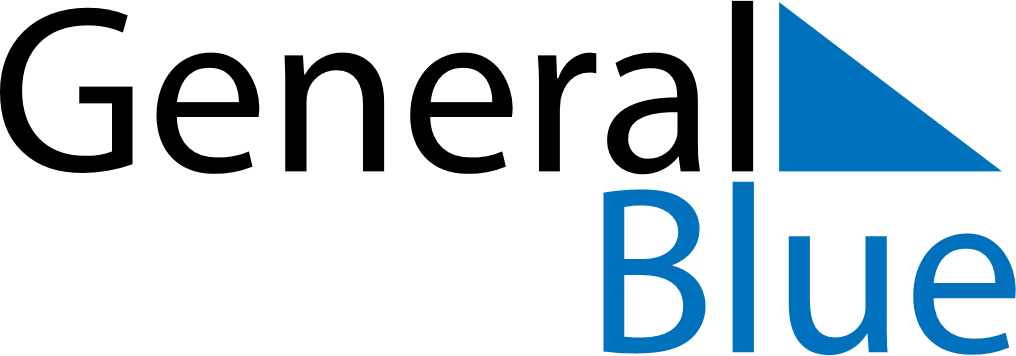 June 2024June 2024June 2024June 2024VietnamVietnamVietnamSundayMondayTuesdayWednesdayThursdayFridayFridaySaturday1International Children’s Day23456778910111213141415Mid-year Festival16171819202121222324252627282829Vietnamese Family DayVietnamese Family Day30